УТВЕРЖДЕНО                                                                                      		Приказ  Министерства 									здравоохранения ДНР 									№ 0.12/357 от 11.09.2015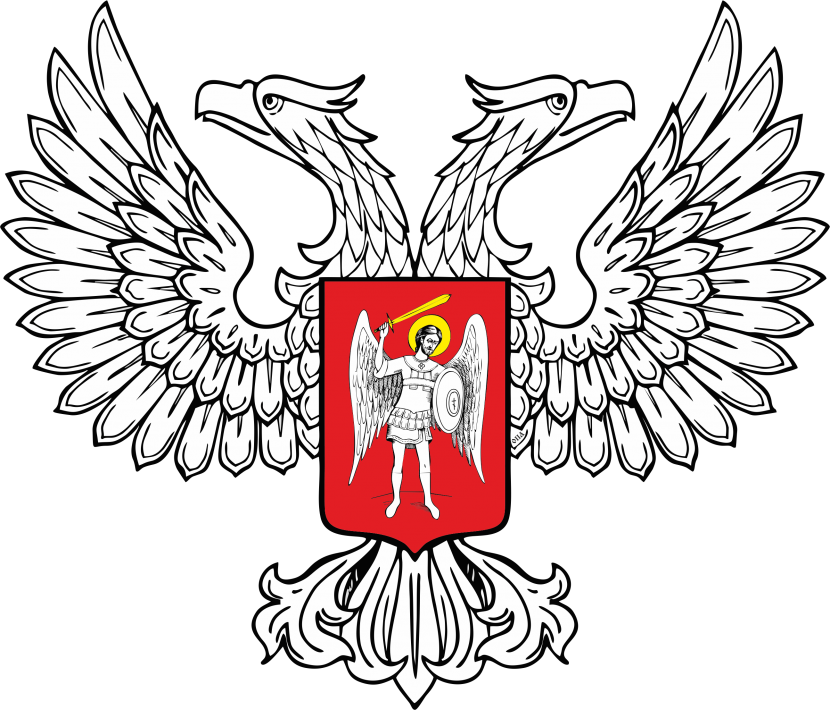 Рекомендации по составлению наборов продуктов для питания доноров в день сдачи крови и (или) ее компонентовПеред сдачей крови на завтрак донор получает горячий чай с булкой (печеньем) и сахаром (. булка/печенье,  сахара, . чая)Вариант обедаМинистр   здравоохранения                                                                    		В.В. КучковойБелки(г)Жиры(г)Углеводы(г)Калорийность(ккал)1. Салат из свежей капусты, моркови и яблок со сметаной( +  +  + )1,65,916,31182. Борщ украинский со сметаной и мясным фаршем( + )21,224,832,73993. Курятина отварная () Каша гречневая + овощное рагу( + )50,77,027,814,1-44,34173204. Компот из кураги с изюмом()0,2-30,0115На рационНа рационНа рационНа рационНа рацион1. Хлеб ржаной ()5,01,042,51882. Хлеб пшеничный ()7,91,952,72463. Масло сливочное ()0,0815,70,11494. Яблоки свежие ()0,9-34,51325. Цитрусовые (апельсины, мандарины, грейпфруты, )2,4-25,2116Энергетическая ценность рационаЭнергетическая ценность рационаЭнергетическая ценность рационаЭнергетическая ценность рационаЭнергетическая ценность рациона89,794,2278,62200